工业品外观设计国际注册海牙体系法律发展工作组第六届会议2016年6月20日至22日，日内瓦提高国际注册簿数据粒度项目：改进国际注册信息结构的提案国际局编拟的文件一、背　景.	根据《工业品外观设计国际注册海牙协定1999年文本》(下称“1999年文本”)第5条第(4)款和《〈海牙协定〉1999年文本和1960年文本共同实施细则》(下称“《共同实施细则》”)第7条第(3)款第(v)项，一件国际申请可以包括多达100项外观设计，只要这些外观设计所涉及的产品均属于“工业品外观设计国际分类”(下称“洛迦诺分类”)的同一类别。在一件国际申请中包括几项外观设计的可能性被申请人广泛利用，2015年，55%的国际注册包括多项外观设计，而45%的国际注册仅由一项外观设计构成。.	目前，国际注册簿中登记的信息，在结构和存储上是以对国际注册进行整体描述的方式进行的。以这样的方式存储信息意味着在有多项外观设计申请时，不会对各项外观设计本身进行描述。这种做法有其历史原因，直至2016年3月，海牙体系与商标国际注册马德里体系一直共用信息技术(IT)基础设施。要回顾的是，海牙体系和马德里体系的根本区别在于马德里体系下的国际注册可能仅包含一件商标。本文件的附件一阐明了海牙体系目前的信息结构。.	新的核心信息技术系统——“外观设计国际注册信息系统”(DIRIS)定于2016年期间部署。这一新的信息技术系统采用现代化的技术，可以得到积极的支持，将有助于重塑海牙体系所保管的国际注册簿的信息结构。.	规划中的新信息结构，如本文件第三部分和附件二中所述，针对的是海牙体系现有结构中的若干局限性。新的信息结构将可以在国际注册簿中存储具体到外观设计的信息，为海牙体系的法律发展开创新机遇，并改进国际局与缔约方局之间、国际局与海牙体系用户之间的互动。.	在这样的背景下，秘书处在工作组第五届会议上提出，国际局可以就国际注册簿上信息的粒度水平分发一份调查。然而，在整合已从前几届会议上收到的各局的评论意见并从操作层面对这些意见进行讨论后，国际局认为它已掌握足够资料来制定这份关于可能的新信息结构的提案。二、在现有信息结构中查明的局限性.	某些海牙体系缔约方局曾向国际局报告，它们在将国际注册导入本国系统时，受到现有信息结构所导致的限制，进而提出了改进，而现有信息结构尚不能支持这些改进：(a)	就一般的含多项外观设计的国际注册而言，多个主管局表示，产品说明和洛迦诺分类小类应与每一件外观设计相关联；(b)	就包括说明书的含多项外观设计的国际注册而言，日本代表团在工作组第五届会议上建议，从根本上讲，每份说明书应明确与有关的外观设计相关联；(c)	有的主管局指出，某些字段缺乏粒度，如设计人的名称和地址。这增加了主管局在自动导入并处理外观设计国际注册时的负担。.	现有信息结构的内在局限也对用户产生影响。例如，就一件延迟公布的含多项外观设计的国际注册而言，在依1999年文本第11条第(4)款请求仅提前公布该项国际注册中包括的某些外观设计时，就必须放弃所述注册中的其他外观设计，因为现有结构不允许公布日期具体到外观设计，整个国际注册只能有一个公布日期。三、设想的国际注册簿新信息结构.	为解决某些主管局和用户指出的局限性，建议从以下方面考虑对信息结构进行修改：(a)	增加外观设计识别标记；(b)	将以下内容移至具体外观设计的层级：说明书、产品说明、洛迦诺分类小类、权利要求书、优先权要求、国际展览、与主要外观设计的关系，和缺乏新颖性的例外的声明；(c)	将图例移至具体复制件的层级；(d)	增加具体外观设计的公布日期；(e)	增加具体外观设计的指定。四、设想的新信息结构的优势.	对用户而言，把公布日期与每一外观设计相关联，将可以按1999年文本第11条第(4)款的规定，对提前公布进行更为宽松的管理。用户不必像现在这样放弃其他的外观设计，而是可以将它们留待晚些时候公布，可以通过进一步的提前公布请求，也可以采用更为简便的方式，即等到延迟期结束。这样能够允许更为复杂的公布策略。.	对导入国际注册簿数据的主管局而言，主要的优势在于总体上更为便捷的导入。具体来说，那些需要将含多项外观设计的注册进行拆分(也就是根据产品说明将外观设计分配给不同的审查员)的主管局，将不必再进行人工核对。.	对于不导入国际注册簿数据的主管局而言，这一提案不会带来任何变化。.	对国际局而言，外观设计识别标记将有助于准确指明特定国际注册中包括的某项具体外观设计。这将改进处理限制或部分续展等局部性业务的方式。新的信息结构可以更自然地支持此种业务。在此方面，请参阅工作组在第五届会议上围绕国际申请同时限制的概念进行的讨论。如果这一概念被引入海牙体系，本提案将有利于落实这一发展。.	另外的好处是，研究及统计工具可以产生粒度更细、更准确的报告。五、实　施.	对国际局来说，这种对信息结构的根本改变将影响到接入核心信息系统的所有其他系统。从申请(电子申请界面)到公布(《国际外观设计公报》(以下简称“公报”)，所有的界面都必须重新设计，以便正确显示新的信息结构。.	只有在上文第3段中提及的新的核心信息技术系统经过稳定期，以及对新的信息结构进行全面设计之后，该项目才能完成。预计在2018年年初之前不会进行部署。同时，将公报数据直接导入其系统的主管局，以及希望从公报信息结构的改进中受益的主管局，也需要着手对自己的信息技术进行调整。因此，对信息结构的设计应当提前完成，这点非常重要。.	请工作组：		(i)	讨论拟议的关于国际注册信息结构的提案；并		(ii)	说明是否进行进一步调查或其他形式的磋商，以便收集更多改进信息结构的信息。[后接附件]国际注册的现有信息结构
(简化示意图)说明：这是信息结构的简化示意图。目的是说明每个要素如何与国际注册相关联。考虑到所有复杂因素，该结构分为几层粒度。例如，地址可以进一步分解为街道名称、城市、国家等。[后接附件二]设想的改良信息结构
(简化示意图)说明：这是信息结构的简化示意图。目的是说明每个要素如何与国际注册相关联。考虑到所有复杂因素，该结构分为几层粒度。例如，地址可以进一步分解为街道名称、城市、国家等。[附件和文件完]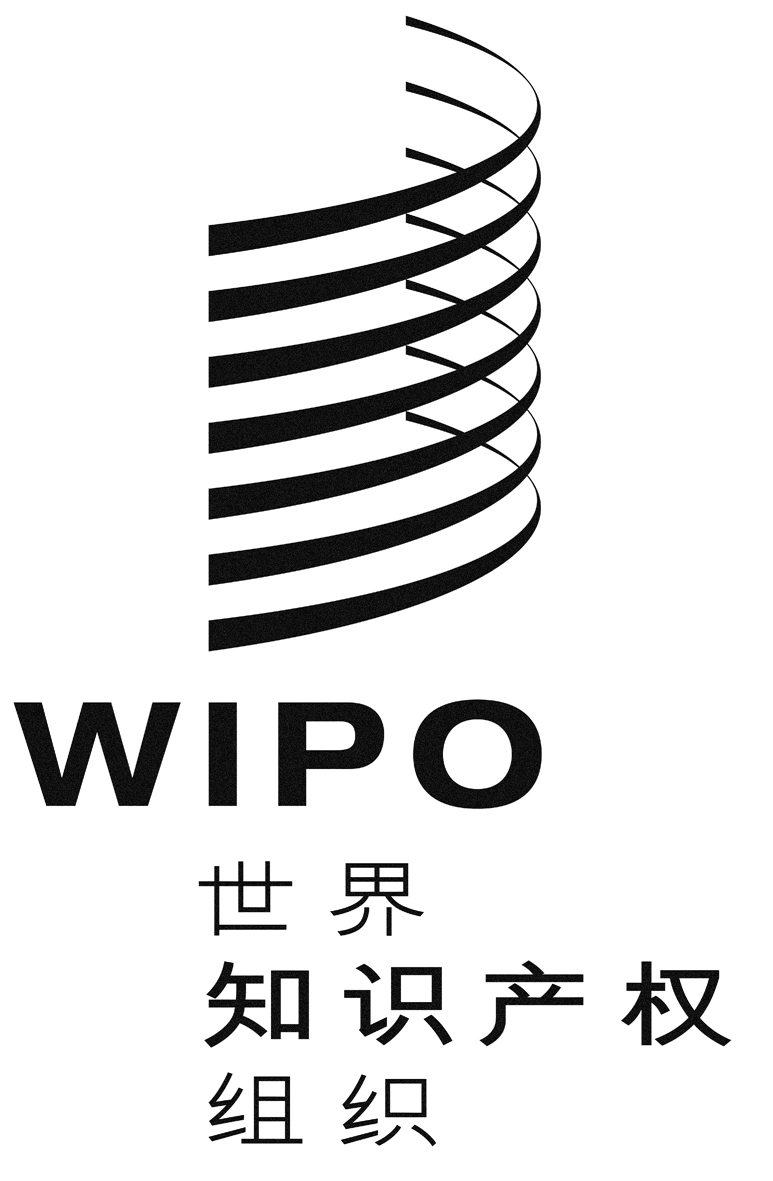 CH/LD/WG/6/4H/LD/WG/6/4H/LD/WG/6/4原 文：英文原 文：英文原 文：英文日 期：2016年4月15日  日 期：2016年4月15日  日 期：2016年4月15日  